	Женева, 10 ноября 2023 годаУважаемая госпожа,
уважаемый господин,Имею честь пригласить вас принять участие в следующих собраниях Рабочей группы 1/11 (Требования к сигнализации и протоколы для появляющихся сетей электросвязи), Рабочей группы 2/11 (Протоколы контроля и управления для IMT-2020 и последующих поколений), Рабочей группы 3/11 (Проверка на соответствие и функциональную совместимость) и Рабочей группы 4/11 (Борьба с контрафактными устройствами электросвязи/ИКТ и контрафактным программным обеспечением, а также с хищением мобильных устройств), которые пройдут полностью в виртуальном формате 7 февраля 2024 года. Приглашение направляется с учетом моего согласия на просьбу Председателя 11-й Исследовательской комиссии (г-на Риту Ранжана Миттара, Индия) и в соответствии с решением, принятым на собрании 11-й Исследовательской комиссии (Женева, 10−20 октября 2023 г.).Собрание РГ1/11 откроется в 11 час. 00 мин. по женевскому времени, а за ним последуют собрания РГ2/11, РГ3/11 и РГ4/11, проводимые 7 февраля 2024 года с использованием инструмента дистанционного участия MyMeetings (https://remote.itu.int/).Документы, подробные сведения о порядке дистанционного участия и другая актуальная информация размещены на домашней странице 11-й Исследовательской комиссии (https://itu.int/go/tsg11).Для собраний, проводимых в виртуальном формате, поскольку они не связаны с поездками, стипендии не предоставляются и визовая поддержка неприменима. Сессии будут проходить только на английском языке без устного перевода.Основная задача этих собраний состоит в том, чтобы рассмотреть вопрос о начале процесса утверждения нижеследующих проектов Рекомендаций МСЭ-Т и рассмотреть Добавления для согласования, в надлежащих случаях, в зависимости от результатов работы собраний Групп Докладчиков, которые пройдут в виртуальном формате, с 29 января по 6 февраля 2024 года.РГ 1/11–	Q.SD-DCI: Требования к сигнализации и информационная модель службы SD-DCI (Вопрос 4/11);–	Q.Suppl.pSFC: Требования к сигнализации для параллельной обработки пакетов SFC (Вопрос 4/11);–	Q.Suppl.heter_SI: Требования к сигнализации SFC на основе указателя разнородных услуг в сценариях подвижной связи (Вопрос 4/11);РГ 3/11:–	Q.PIS: Мониторинг параметров интеллектуальной службы речи в будущих сетях (Вопрос 13/11);РГ 4/11:–	Q.CCF-CCSD: Ориентированная на потребителей система борьбы с контрафактными и похищенными мобильными устройствами ИКТ (Вопрос 15/11).Повестка дня собраний Рабочих групп 1/11, 2/11, 3/11 и 4/11 включает также рассмотрение новых направлений работы, исходящих заявлений о взаимодействии, промежуточных отчетов о собраниях групп Докладчиков и будущих планов работы.Практическая информация о собрании приведена в Приложении A. В Приложении В содержатся проекты повестки дня собраний рабочих групп, а в Приложении С содержится проект плана распределения времени промежуточных собраний Групп Докладчиков, которые состоятся перед собраниями РГ, а также собраний самих РГ (проект подготовлен председателями Рабочих групп 1/11, 2/11, 3/11 и 4/11).Основные предельные срокиЖелаю вам плодотворного и приятного собрания.Приложения: 3ПРИЛОЖЕНИЕ AПрактическая информация для собранияМЕТОДЫ И СРЕДСТВА РАБОТЫПРЕДСТАВЛЕНИЕ ДОКУМЕНТОВ И ДОСТУП К ДОКУМЕНТАМ: Собрание будет проходить на безбумажной основе. Вклады Членов, адресованные РГ 1/11, РГ 2/11, РГ 3/11 и РГ 4/11, следует представлять, используя опцию "Непосредственное размещение документов"; проекты временных документов (TD) следует представлять по электронной почте в секретариат исследовательских комиссий, используя соответствующий шаблон. Доступ к документам собрания обеспечивается с домашней страницы Исследовательской комиссии и ограничен Членами МСЭ-Т, имеющими учетную запись пользователя МСЭ с доступом к TIES. Входные документы, предназначенные для промежуточных электронных собраний групп Докладчиков ИК11 (29 января– 6 февраля 2024 г.), следует представлять на сайт сотрудничества SharePoint ИК11 МСЭ-Т, используя соответствующий шаблон для промежуточных электронных собраний групп Докладчиков.УСТНЫЙ ПЕРЕВОД: собрания будут проходить только на английском языке без устного перевода.ИНТЕРАКТИВНОЕ ДИСТАНЦИОННОЕ УЧАСТИЕ: Для обеспечения дистанционного участия во всех заседаниях, включая заседания, на которых принимаются решения, такие как пленарные заседания рабочих групп, будет использоваться инструмент MyMeetings. Делегаты должны зарегистрироваться на собрании и, беря слово, должны называть себя и организацию, к которой они относятся. Для всех сессий, запрос на которые получен не позднее чем за 72 часа, дистанционное участие будет обеспечиваться по принципу "максимальных усилий".Участникам следует принять к сведению, что собрание не будет задерживаться или прерываться из-за невозможности какого-либо дистанционного участника подключиться, прослушивать или выступить, по усмотрению Председателя. В случае если качество речевого сигнала дистанционного участника признается неудовлетворительным, Председатель может прервать дистанционного участника и воздерживаться от предоставления этому участнику слова до устранения проблемы. По усмотрению Председателя рекомендуется использовать чат собрания для содействия эффективному управлению использованием времени в ходе сессий.РЕГИСТРАЦИЯРЕГИСТРАЦИЯ: Предварительная регистрация является обязательной, и ее следует выполнять в онлайновой форме на домашней странице Исследовательской комиссии не позднее чем за один месяц до начала собрания. Как указано в Циркуляре 68 БСЭ, в системе регистрации МСЭ-Т требуется утверждение всех заявок на регистрацию координатором. Порядок настройки автоматического утверждения этих заявок описан в Циркуляре 118 БСЭ. Некоторые опции в регистрационной форме применяются только для Государств-Членов. Членам МСЭ предлагается по мере возможности включать в свои делегации женщин.Регистрация является обязательной через онлайновую форму регистрации на домашней странице исследовательской комиссии. В отсутствие регистрации делегаты не смогут получить доступ к инструменту дистанционного участия MyMeetings.ANNEX BDraft agenda for the meetings of WP1/11, WP2/11, WP3/11 and WP4/11Opening remarksAdoption of the agendaDocuments allocationDiscussion of received contributionsReview and approve the reports and outputs of interim Rapporteur Group meetingsConsent draft RecommendationsAgreement on other deliverablesAgreement on new work itemsAgreement on future activitiesApproval of outgoing liaison statementsWork ProgrammeFuture meetingsAOBClosure of the meetingNOTE ‒ Updates to the draft agenda of WP1, 2, 3 and 4/11 can be found in relevant TDs, as follows: SG11-TD91/WP1, SG11-TD54/WP2 SG11-TD38/WP3 and SG11-TD1/WP4.ANNEX CDraft time planInterim Rapporteur Group e-meetings followed by interim 
WP1/11; WP2/11; WP3/11 and WP4/11 meetings
(29 January – 7 February 2024, virtual)(First week)(Second week)NOTE ‒ Updates to the timetable can be found on the SG11 webpage, https://itu.int/go/tsg11.______________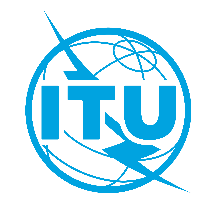 Международный союз электросвязиБюро стандартизации электросвязиОсн.:Коллективное письмо 5/11 БСЭSG11/DA–	Администрациям Государств – Членов Союза–	Членам Сектора МСЭ-Т–	Ассоциированным членам МСЭ-Т, участвующим в работе 11-й Исследовательской комиссии–	Академическим организациям − Членам МСЭТел.:
Факс:
Эл. почта:
Веб-страница:+41 22 730 5780
+41 22 730 5853
tsbsg11@itu.int
https://itu.int/go/tsg11–	Администрациям Государств – Членов Союза–	Членам Сектора МСЭ-Т–	Ассоциированным членам МСЭ-Т, участвующим в работе 11-й Исследовательской комиссии–	Академическим организациям − Членам МСЭПредмет:Виртуальные собрания Рабочих групп 1, 2, 3 и 4/11, 7 февраля 2024 года7 декабря 2023 г.–	Представление Членами МСЭ-T вкладов для РГ 1/11, РГ 2/11, РГ 3/11 и РГ 4/11, для которых запрашивается письменный перевод (с использованием опции "Непосредственное размещение документов")7 января 2024 г.–	Предварительная регистрация (через онлайновую форму регистрации на домашней странице Исследовательской комиссии: https://itu.int/go/tsg1116 января 2024 г.–	Представление вкладов Членами МСЭ-T для РГ 1/11, РГ 2/11, РГ 3/11 и РГ 4/11 (с использованием опции "Непосредственное размещение документов")–	Представление входных документов на промежуточные электронные собрания групп Докладчиков (через сайт сотрудничества SharePoint ИК11 МСЭ-Т)С уважением,Сейдзо Оноэ
Директор Бюро 
стандартизации электросвязи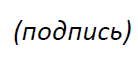  ИК11 МСЭ-T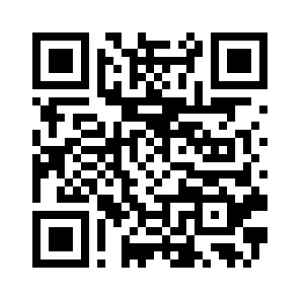 С уважением,Сейдзо Оноэ
Директор Бюро 
стандартизации электросвязиПоследняя информация о собранииMonday
29 January 2024Monday
29 January 2024Monday
29 January 2024Monday
29 January 2024Tuesday
30 January 2024Tuesday
30 January 2024Tuesday
30 January 2024Tuesday
30 January 2024Wednesday
31 January 2024Wednesday
31 January 2024Wednesday
31 January 2024Wednesday
31 January 2024Thursday
1 February 2024Thursday
1 February 2024Thursday
1 February 2024Thursday
1 February 2024Friday
2 February 2024Friday
2 February 2024Friday
2 February 2024Friday
2 February 202412341234123412341234Q1/11EEQ2/11EEEEEEEEQ3/11EEEQ4/11EEEEEEEEEEQ5/11EEEQ6/11EEEEEQ7/11Q8/11EEEEQ12/11EEQ13/11EEEEEEQ14/11EEEEQ16/11EEQ15/11Sessions times (Geneva time)Session 1: 1100-1215;   Session 2: 1230-1345;   Session 3: 1400-1515;   Session 4: 1530-1645Sessions times (Geneva time)Session 1: 1100-1215;   Session 2: 1230-1345;   Session 3: 1400-1515;   Session 4: 1530-1645Sessions times (Geneva time)Session 1: 1100-1215;   Session 2: 1230-1345;   Session 3: 1400-1515;   Session 4: 1530-1645Sessions times (Geneva time)Session 1: 1100-1215;   Session 2: 1230-1345;   Session 3: 1400-1515;   Session 4: 1530-1645Sessions times (Geneva time)Session 1: 1100-1215;   Session 2: 1230-1345;   Session 3: 1400-1515;   Session 4: 1530-1645Sessions times (Geneva time)Session 1: 1100-1215;   Session 2: 1230-1345;   Session 3: 1400-1515;   Session 4: 1530-1645Sessions times (Geneva time)Session 1: 1100-1215;   Session 2: 1230-1345;   Session 3: 1400-1515;   Session 4: 1530-1645Sessions times (Geneva time)Session 1: 1100-1215;   Session 2: 1230-1345;   Session 3: 1400-1515;   Session 4: 1530-1645Sessions times (Geneva time)Session 1: 1100-1215;   Session 2: 1230-1345;   Session 3: 1400-1515;   Session 4: 1530-1645Sessions times (Geneva time)Session 1: 1100-1215;   Session 2: 1230-1345;   Session 3: 1400-1515;   Session 4: 1530-1645Sessions times (Geneva time)Session 1: 1100-1215;   Session 2: 1230-1345;   Session 3: 1400-1515;   Session 4: 1530-1645Sessions times (Geneva time)Session 1: 1100-1215;   Session 2: 1230-1345;   Session 3: 1400-1515;   Session 4: 1530-1645Sessions times (Geneva time)Session 1: 1100-1215;   Session 2: 1230-1345;   Session 3: 1400-1515;   Session 4: 1530-1645Sessions times (Geneva time)Session 1: 1100-1215;   Session 2: 1230-1345;   Session 3: 1400-1515;   Session 4: 1530-1645Sessions times (Geneva time)Session 1: 1100-1215;   Session 2: 1230-1345;   Session 3: 1400-1515;   Session 4: 1530-1645Sessions times (Geneva time)Session 1: 1100-1215;   Session 2: 1230-1345;   Session 3: 1400-1515;   Session 4: 1530-1645Sessions times (Geneva time)Session 1: 1100-1215;   Session 2: 1230-1345;   Session 3: 1400-1515;   Session 4: 1530-1645Sessions times (Geneva time)Session 1: 1100-1215;   Session 2: 1230-1345;   Session 3: 1400-1515;   Session 4: 1530-1645Sessions times (Geneva time)Session 1: 1100-1215;   Session 2: 1230-1345;   Session 3: 1400-1515;   Session 4: 1530-1645Sessions times (Geneva time)Session 1: 1100-1215;   Session 2: 1230-1345;   Session 3: 1400-1515;   Session 4: 1530-1645Sessions times (Geneva time)Session 1: 1100-1215;   Session 2: 1230-1345;   Session 3: 1400-1515;   Session 4: 1530-1645Keys: E – e-meeting via ITU MyMeetingsKeys: E – e-meeting via ITU MyMeetingsKeys: E – e-meeting via ITU MyMeetingsKeys: E – e-meeting via ITU MyMeetingsKeys: E – e-meeting via ITU MyMeetingsKeys: E – e-meeting via ITU MyMeetingsKeys: E – e-meeting via ITU MyMeetingsKeys: E – e-meeting via ITU MyMeetingsKeys: E – e-meeting via ITU MyMeetingsKeys: E – e-meeting via ITU MyMeetingsKeys: E – e-meeting via ITU MyMeetingsKeys: E – e-meeting via ITU MyMeetingsKeys: E – e-meeting via ITU MyMeetingsKeys: E – e-meeting via ITU MyMeetingsKeys: E – e-meeting via ITU MyMeetingsKeys: E – e-meeting via ITU MyMeetingsKeys: E – e-meeting via ITU MyMeetingsKeys: E – e-meeting via ITU MyMeetingsKeys: E – e-meeting via ITU MyMeetingsKeys: E – e-meeting via ITU MyMeetingsKeys: E – e-meeting via ITU MyMeetingsMonday
5 February 2024Monday
5 February 2024Monday
5 February 2024Monday
5 February 2024Tuesday
6 February 2024Tuesday
6 February 2024Tuesday
6 February 2024Tuesday
6 February 2024Wednesday
7 February 2024Wednesday
7 February 2024Wednesday
7 February 2024Wednesday
7 February 2024123412341234WP1/11EWP2/11EWP3/11EWP4/11EQ1/11EEQ2/11Q3/11EQ4/11EEEEQ5/11EEQ6/11EEQ7/11EEEEEQ8/11EEQ12/11EQ13/11EEEQ14/11EQ16/11Q15/11EEEESessions times (Geneva time)Session 1: 1100-1215;   Session 2: 1230-1345;
Session 3: 1400-1515;   Session 4: 1530-1645Sessions times (Geneva time)Session 1: 1100-1215;   Session 2: 1230-1345;
Session 3: 1400-1515;   Session 4: 1530-1645Sessions times (Geneva time)Session 1: 1100-1215;   Session 2: 1230-1345;
Session 3: 1400-1515;   Session 4: 1530-1645Sessions times (Geneva time)Session 1: 1100-1215;   Session 2: 1230-1345;
Session 3: 1400-1515;   Session 4: 1530-1645Sessions times (Geneva time)Session 1: 1100-1215;   Session 2: 1230-1345;
Session 3: 1400-1515;   Session 4: 1530-1645Sessions times (Geneva time)Session 1: 1100-1215;   Session 2: 1230-1345;
Session 3: 1400-1515;   Session 4: 1530-1645Sessions times (Geneva time)Session 1: 1100-1215;   Session 2: 1230-1345;
Session 3: 1400-1515;   Session 4: 1530-1645Sessions times (Geneva time)Session 1: 1100-1215;   Session 2: 1230-1345;
Session 3: 1400-1515;   Session 4: 1530-1645Sessions times (Geneva time)Session 1: 1100-1215;   Session 2: 1230-1345;
Session 3: 1400-1515;   Session 4: 1530-1645Sessions times (Geneva time)Session 1: 1100-1215;   Session 2: 1230-1345;
Session 3: 1400-1515;   Session 4: 1530-1645Sessions times (Geneva time)Session 1: 1100-1215;   Session 2: 1230-1345;
Session 3: 1400-1515;   Session 4: 1530-1645Sessions times (Geneva time)Session 1: 1100-1215;   Session 2: 1230-1345;
Session 3: 1400-1515;   Session 4: 1530-1645Sessions times (Geneva time)Session 1: 1100-1215;   Session 2: 1230-1345;
Session 3: 1400-1515;   Session 4: 1530-1645Keys: E – e-meeting via ITU MyMeetingsKeys: E – e-meeting via ITU MyMeetingsKeys: E – e-meeting via ITU MyMeetingsKeys: E – e-meeting via ITU MyMeetingsKeys: E – e-meeting via ITU MyMeetingsKeys: E – e-meeting via ITU MyMeetingsKeys: E – e-meeting via ITU MyMeetingsKeys: E – e-meeting via ITU MyMeetingsKeys: E – e-meeting via ITU MyMeetingsKeys: E – e-meeting via ITU MyMeetingsKeys: E – e-meeting via ITU MyMeetingsKeys: E – e-meeting via ITU MyMeetingsKeys: E – e-meeting via ITU MyMeetings